МУНИЦИПАЛЬНОЕ БЮДЖЕТНОЕ ДОШКОЛЬНОЕ ОБРАЗОВАТЕЛЬНОЕ  
УЧРЕЖДЕНИЕ «ДЕТСКИЙ САД №23 ст. АРХОНСКАЯ» 
  МО – ПРИГОРОДНЫЙ РАЙОН РСО – АЛАНИЯ363120, ст. Архонская, ул. Ворошилова, 448 (867 39) 3 12 79e-mail:tchernitzkaja.ds23@yandex.ru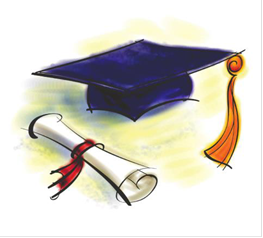 ГОДОВОЙ КАЛЕНДАРНЫЙ 
УЧЕБНЫЙ ГРАФИК
муниципального бюджетного дошкольного образовательного учреждения
«Детский сад №23 ст. Архонская»

на 2019 – 2020 учебный годПОЯСНИТЕЛЬНАЯ ЗАПИСКА
      Годовой календарный учебный график является локальным нормативным документом, регламентирующим общие требования к организации образовательного процесса в 2018–2019 учебном году в муниципальном бюджетном дошкольном образовательном учреждении «Детский сад №23 ст. Архонская», далее - ДОУ. Годовой календарный учебный график разработан в соответствии с: Закон от 29 декабря 2012 г. № 273-ФЗ «Об образовании в Российской Федерации».Постановление Правительства РФ от 5 августа 2013 г. № 662 «Об осуществлении мониторинга системы образования».Приказ Минобрнауки России от 17 октября 2013 г. № 1155 «Об утверждении федерального государственного образовательного стандарта дошкольного образования».Приказ Минобрнауки России от 30 августа 2013 г. № 1014 (Порядок организации и осуществления образовательной деятельности по основным общеобразовательным программам – образовательным программам дошкольного образования).Приказ Минобрнауки России от 14 июня 2013 г. № 462 «Об утверждении Порядка проведения самообследования образовательной организацией».Приказ Минобрнауки России от 5 декабря 2014 г. № 1547 «Об утверждении показателей, характеризующих общие критерии оценки качества образовательной деятельности организаций, осуществляющих образовательную деятельность».Приказ Минобрнауки России  от 10 декабря 2013 г. № 1324 «Об утверждении показателей деятельности дошкольной образовательной организации, подлежащей самообследованию».СанПиН 2.4.1.3049-13 от 15.05.2013 № 26 «Санитарно-эпидемиологические требования к устройству, содержанию и организации режима работы в дошкольных организациях».Устав МБДОУ «Детский сад №23 ст. Архонская».Годовой календарный учебный график обсуждается и принимается педагогическим советом и утверждается приказом заведующей МБДОУ «Детский сад №23 ст. Архонская» до начала учебного года. Все изменения, вносимые в годовой календарный учебный график, утверждаются приказом заведующего образовательного учреждения и доводятся до всех участников образовательного процесса.Годовой календарный учебный график учитывает возрастные психофизические особенности воспитанников ДОУ и отвечает требованиям охраны их жизни и здоровья детей.         Содержание годового календарного учебного графика включает 
в себя следующие сведения: Режим работы ДОУ; Продолжительность учебного года, количество недель в учебном году; Продолжительность учебной недели; Продолжительность летнего оздоровительного периода;  Объем недельной образовательной нагрузки; Каникулярный период; Сроки адаптационного периода; Сроки проведения диагностики педагогического процесса (мониторинга).Сроки проведения фронтальной проверки  к школе старшей группы;Праздничные дни. Муниципальное бюджетное дошкольное образовательное учреждение «Детский сад №23 ст. Архонская» функционирует в режиме пятидневной рабочей недели с 07.00 ч. до 19.00 ч. (12 часов).Продолжительность учебного года с 01.09.2018 по 31.05.2019 года.Согласно статье 112. Трудового Кодекса Российской Федерации, Приказа Министерства здравоохранения Российской Федерации № 588н «Об утверждении порядка исчисления нормы рабочего времени на определенные календарные периоды (в том числе год, квартал, месяц), в зависимости от установленной длительности рабочего времени в неделю», в целях рационального использования работниками выходных и нерабочих праздничных дней, в годовом календарном учебном графике учтены нерабочие (выходные и праздничные) дни.Период с 01.09.2019 г. по 11.09.2019 г. является адаптационным, 
в это время проводится диагностика педагогического процесса в целях оптимизации в соответствии с возрастными и индивидуальными особенностями воспитанников. Итоги учебного года подводятся  во всех возрастных группах с 28.05.2019 по 31.05.2019.  (итоговая диагностика педагогического процесса). По приказу заведующей проводится фронтальная проверка готовности к школе  старшей группы.Праздники (отчетные концерты, музыкальные и спортивные развлечения) для воспитанников ДОУ в течение учебного года планируются в соответствии с  годовым планом, примерным перспективным планом культурно-досуговых мероприятий ДОУ на 2018 – 2019 учебный год.   Воспитательно-образовательная работа в летний оздоровительный период организуется в соответствии планом работы ДОУ на летний оздоровительный период.  ДОУ в установленном законодательством Российской Федерации порядке несет ответственность за реализацию в полном объеме основной образовательной программы дошкольного образования в соответствии с годовым календарным учебным графиком.  Годовой календарный учебный график на 2019 - 2020 учебный год3.3 ПЕРИОДИЧНОСТЬ ПРОВЕДЕНИЯ РОДИТЕЛЬСКИХ СОБРАНИЙ5. ОРГАНИЗАЦИЯ ОБРАЗОВАТЕЛЬНОГО ПРОЦЕССА-адаптационный период   мониторинг ОД      10- выходные и праздничные дни- каникулярные дни (зимние и летние)Принят педагогическом советеПротокол № 1от «30» 08. 2019 г.                 УТВЕРЖДАЮЗаведующая  МБ ДОУ«Детский сад №23 ст. Архонская»
________________ Л.В. Черницкая
приказ №69  от «03» 09. 2019 г.    РЕЖИМ РАБОТЫ УЧРЕЖДЕНИЯРЕЖИМ РАБОТЫ УЧРЕЖДЕНИЯРЕЖИМ РАБОТЫ УЧРЕЖДЕНИЯРЕЖИМ РАБОТЫ УЧРЕЖДЕНИЯПродолжительность учебной неделиПродолжительность учебной недели5 дней (с понедельника по пятницу) 5 дней (с понедельника по пятницу) Режим работы ДОУРежим работы ДОУс 7 00   до 1900с 7 00   до 1900Время работы возрастных группВремя работы возрастных групп12 часов12 часовНерабочие дни Нерабочие дни Суббота, воскресенье и праздничные дниСуббота, воскресенье и праздничные дниПРОДОЛЖИТЕЛЬНОСТЬ УЧЕБНОГО ГОДА
ПРОДОЛЖИТЕЛЬНОСТЬ УЧЕБНОГО ГОДА
ПРОДОЛЖИТЕЛЬНОСТЬ УЧЕБНОГО ГОДА
ПРОДОЛЖИТЕЛЬНОСТЬ УЧЕБНОГО ГОДА
Учебный годС 01.09.2018 г. по 31.05.2019 г.С 01.09.2018 г. по 31.05.2019 г.36 недельполугодиеС 01.09.2018 г. по 31.12.2018 г.С 01.09.2018 г. по 31.12.2018 г.17 недельполугодие С 08.01.2019 г. по 31.05.2019 г.С 08.01.2019 г. по 31.05.2019 г.19 недельЛетний оздоровительный периодС 03.06.2019 г. по 31.06.2019 г.С 03.06.2019 г. по 31.06.2019 г.4  неделиМЕРОПРИЯТИЯ, ПРОВОДИМЫЕ В РАМКАХ
 ОБРАЗОВАТЕЛЬНОГО ПРОЦЕССАМЕРОПРИЯТИЯ, ПРОВОДИМЫЕ В РАМКАХ
 ОБРАЗОВАТЕЛЬНОГО ПРОЦЕССАМЕРОПРИЯТИЯ, ПРОВОДИМЫЕ В РАМКАХ
 ОБРАЗОВАТЕЛЬНОГО ПРОЦЕССАМЕРОПРИЯТИЯ, ПРОВОДИМЫЕ В РАМКАХ
 ОБРАЗОВАТЕЛЬНОГО ПРОЦЕССА3.1. Мониторинг достижения детьми планируемых результатов освоения основной общеобразовательной программы дошкольного образования:3.1. Мониторинг достижения детьми планируемых результатов освоения основной общеобразовательной программы дошкольного образования:3.1. Мониторинг достижения детьми планируемых результатов освоения основной общеобразовательной программы дошкольного образования:3.1. Мониторинг достижения детьми планируемых результатов освоения основной общеобразовательной программы дошкольного образования:Наименование СрокиСрокиКоличество днейПервичный мониторинг 03.09.2018 г. - 14.09.2018г03.09.2018 г. - 14.09.2018г 10 днейИтоговый мониторинг16.04.2019 г. - 26.04.2019 г.16.04.2019 г. - 26.04.2019 г. 10 днейПРАЗДНИКИ ДЛЯ ВОСПИТАННИКОВПРАЗДНИКИ ДЛЯ ВОСПИТАННИКОВПРАЗДНИКИ ДЛЯ ВОСПИТАННИКОВПРАЗДНИКИ ДЛЯ ВОСПИТАННИКОВНаименованиеНаименованиеНаименованиеНаименование«День знаний»«День знаний»Сроки/ датыСроки/ даты«Золотая осень»«Золотая осень» 03.09.2019  03.09.2019 «День матери»«День матери»  15.10.2019 -19.10.2019  15.10.2019 -19.10.2019«Новый год у ворот»«Новый год у ворот»23.11.201923.11.2019«Старый Новый год»«Старый Новый год»24.12.2019 - 28.12.201924.12.2019 - 28.12.2019«День Защитника Отечества»«День Защитника Отечества» 14.01.2020 14.01.2020«Масленица»«Масленица» 20.02.2020 - 22.02.2020 20.02.2020 - 22.02.2020«День 8 Марта»«День 8 Марта»04.03.202004.03.2020«Загадочный космос», «День Победы»«Загадочный космос», «День Победы» 04.03.2020 - 07.03.2020 04.03.2020 - 07.03.2020«Выпускной»«Выпускной» 08.04.2020- 12.04.2020 08.04.2020- 12.04.2020«День Защиты детей»«День Защиты детей» 29.05.2020 -31.05.2020 29.05.2020 -31.05.2020«Олимпийские игры детского сада «Ромашка»«Олимпийские игры детского сада «Ромашка»03.06.202003.06.2020Проект «Лето это маленькая жизнь»Проект «Лето это маленькая жизнь» 01.06.2020 - 31.06.2020 01.06.2020 - 31.06.2020НаименованиеНаименованиеСрокиСрокиСроки1 собрание1 собраниеСентябрьСентябрьСентябрь2 собрание2 собраниеНоябрь - декабрьНоябрь - декабрьНоябрь - декабрь3 собрание3 собраниеАпрель - майАпрель - майАпрель - май4.КАНИКУЛЯРНОЕ ВРЕМЯ, ПРАЗДНИЧНЫЕ(НЕРАБОЧИЕ ДНИ)4.КАНИКУЛЯРНОЕ ВРЕМЯ, ПРАЗДНИЧНЫЕ(НЕРАБОЧИЕ ДНИ)4.КАНИКУЛЯРНОЕ ВРЕМЯ, ПРАЗДНИЧНЫЕ(НЕРАБОЧИЕ ДНИ)4.КАНИКУЛЯРНОЕ ВРЕМЯ, ПРАЗДНИЧНЫЕ(НЕРАБОЧИЕ ДНИ)4.КАНИКУЛЯРНОЕ ВРЕМЯ, ПРАЗДНИЧНЫЕ(НЕРАБОЧИЕ ДНИ)4.1.КАНИКУЛЫ4.1.КАНИКУЛЫ4.1.КАНИКУЛЫ4.1.КАНИКУЛЫ4.1.КАНИКУЛЫСроки/датыСроки/датыКоличество каникулярных недель/праздничных днейКоличество каникулярных недель/праздничных днейЗимние каникулы30.12.2019 г.- 08.01.2020 г.30.12.2019 г.- 08.01.2020 г.10 дней10 днейЛетние каникулы03.06.2020г.  -30.08.2020 г.03.06.2020г.  -30.08.2020 г.14 недель14 недель4.2.ПРАЗДНИЧНЫЕ ДНИ4.2.ПРАЗДНИЧНЫЕ ДНИ4.2.ПРАЗДНИЧНЫЕ ДНИ4.2.ПРАЗДНИЧНЫЕ ДНИ4.2.ПРАЗДНИЧНЫЕ ДНИДень народного единства    04.11.2019 г.04.11.2019 г.1 день1 деньНовогодние праздники30.12.2019 г. – 08.01.202030.12.2019 г. – 08.01.202010 дней10 днейРождество Христово 07.01.2020 г.07.01.2020 г. 1 день 1 деньДень защитников Отечества 23.02.2020г.-24.02.2020 г.23.02.2020г.-24.02.2020 г.2 дня2 дняМеждународный женский день 08.03.2020 г. – 10.03.2020 г.08.03.2020 г. – 10.03.2020 г.3 день3 деньПраздник Весны и Труда 01.05.2020 г. – 05.05,2020г.01.05.2020 г. – 05.05,2020г. 5 день 5 деньДень Победы 09.05.2020 -12.05.2020 г.09.05.2020 -12.05.2020 г.2 дня2 дняДень России 12.06.2020 г.12.06.2020 г.1 день1 деньМЕРОПРИЯТИЯ, ПРОВОДИМЫЕ В ЛЕТНИЙ ОЗДОРОВИТЕЛЬНЫЙ ПЕРИОДМЕРОПРИЯТИЯ, ПРОВОДИМЫЕ В ЛЕТНИЙ ОЗДОРОВИТЕЛЬНЫЙ ПЕРИОДМЕРОПРИЯТИЯ, ПРОВОДИМЫЕ В ЛЕТНИЙ ОЗДОРОВИТЕЛЬНЫЙ ПЕРИОДМЕРОПРИЯТИЯ, ПРОВОДИМЫЕ В ЛЕТНИЙ ОЗДОРОВИТЕЛЬНЫЙ ПЕРИОДМЕРОПРИЯТИЯ, ПРОВОДИМЫЕ В ЛЕТНИЙ ОЗДОРОВИТЕЛЬНЫЙ ПЕРИОДНаименованиеНаименованиеНаименованиеНаименованиеСроки / даты Праздник «День  детства»     Праздник «День  детства»     Праздник «День  детства»     Праздник «День  детства»     03.06.2020 г.«В гости к Мишке» летнее развлечение для малышей«В гости к Мишке» летнее развлечение для малышей«В гости к Мишке» летнее развлечение для малышей«В гости к Мишке» летнее развлечение для малышейИюнь 2020 «Лето – славная пора! Лето любит детвора» - спортивный досуг «Лето – славная пора! Лето любит детвора» - спортивный досуг «Лето – славная пора! Лето любит детвора» - спортивный досуг «Лето – славная пора! Лето любит детвора» - спортивный досугИюнь 2020Праздник « Прекрасна ты любимая Россия!»Праздник « Прекрасна ты любимая Россия!»Праздник « Прекрасна ты любимая Россия!»Праздник « Прекрасна ты любимая Россия!»Июнь 2020Тематическое развлечение по ПДД «В гостях у светофора»Тематическое развлечение по ПДД «В гостях у светофора»Тематическое развлечение по ПДД «В гостях у светофора»Тематическое развлечение по ПДД «В гостях у светофора»Июнь 2020Проект «Неделя здоровья»Проект «Неделя здоровья»Проект «Неделя здоровья»Проект «Неделя здоровья»Июнь 2020Группы1младшая1младшая2младшая2младшая2младшаясредняясредняясредняястаршаястаршаяОбъем недельной образовательной нагрузки 1час 30 мин1час 30 мин2 час.30 мин.2 час.30 мин.2 час.30 мин.3ч 20 мин3ч 20 мин3ч 20 мин5 ч 25 мин5 ч 25 минПродолжительность непрерывной образовательной деятельности 8-10 минут8-10 минут15 минут15 минут15 минут20 минут20 минут20 минут25 минут25 минутИТОГО10 занятий в неделю10 занятий в неделю10 занятий в неделю10 занятий в неделю10 занятий в неделю10 занятий в неделю10 занятий в неделю10 занятий в неделю13 занятий в неделю13 занятий в неделюПерерыв между непрерывной образовательной деятельности 10 минут10 минут10 минут10 минут10 минут10 минут10 минут10 минут10 минут10 минут10 минутФорма организованнойобразовательной деятельностиорганизованнаядетская деятельностьорганизованнаядетская деятельностьорганизованнаядетская деятельностьорганизованнаядетская деятельностьорганизованнаядетская деятельностьорганизованнаядетская деятельностьорганизованнаядетская деятельностьорганизованнаядетская деятельностьорганизованнаядетская деятельностьорганизованнаядетская деятельностьорганизованнаядетская деятельностьПродолжительность непрерывной образовательной деятельности8-10 мин8-10 мин8-10 мин8-10 мин15 мин15 мин15 мин20 мин20 мин20 мин25 минРегламентирование образовательного процесса, половина дня1,2 половина дня1,2 половина дня1,2 половина дня1,2 половина дня1,2 половина дня1,2 половина дня1,2 половина дня1,2 половина дня1,2 половина дня1,2 половина дня1,2 половина дняГруппыПродолжительностьПродолжительностьПродолжительностьПродолжительностьКоличество в неделюКоличество в неделюКоличество в неделюМаксимальная нагрузка в неделюМаксимальная нагрузка в неделюМаксимальная нагрузка в неделюДополнительная образовательная деятельность (вторая половина дня)1  мл8 мин8 мин8 мин8 мин1 раз1 раз1 раз10 мин10 мин10 минДополнительная образовательная деятельность (вторая половина дня)2 младшая15 мин15 мин15 мин15 мин2 раза2 раза2 раза30 мин30 мин30 минДополнительная образовательная деятельность (вторая половина дня)Средняя20 мин20 мин20 мин20 мин2 раза2 раза2 раза40 минут40 минут40 минутДополнительная образовательная деятельность (вторая половина дня)Старшая25 мин25 мин25 мин25 мин2  раза2  раза2  раза50  мин50  мин50  мин6. СЕТКА СОВМЕСТНОЙ ОБРАЗОВАТЕЛЬНОЙ ДЕЯТЕЛЬНОСТИ 
В РЕЖИМНЫХ МОМЕНТАХ6. СЕТКА СОВМЕСТНОЙ ОБРАЗОВАТЕЛЬНОЙ ДЕЯТЕЛЬНОСТИ 
В РЕЖИМНЫХ МОМЕНТАХ6. СЕТКА СОВМЕСТНОЙ ОБРАЗОВАТЕЛЬНОЙ ДЕЯТЕЛЬНОСТИ 
В РЕЖИМНЫХ МОМЕНТАХ6. СЕТКА СОВМЕСТНОЙ ОБРАЗОВАТЕЛЬНОЙ ДЕЯТЕЛЬНОСТИ 
В РЕЖИМНЫХ МОМЕНТАХ6. СЕТКА СОВМЕСТНОЙ ОБРАЗОВАТЕЛЬНОЙ ДЕЯТЕЛЬНОСТИ 
В РЕЖИМНЫХ МОМЕНТАХ6. СЕТКА СОВМЕСТНОЙ ОБРАЗОВАТЕЛЬНОЙ ДЕЯТЕЛЬНОСТИ 
В РЕЖИМНЫХ МОМЕНТАХ6. СЕТКА СОВМЕСТНОЙ ОБРАЗОВАТЕЛЬНОЙ ДЕЯТЕЛЬНОСТИ 
В РЕЖИМНЫХ МОМЕНТАХ6. СЕТКА СОВМЕСТНОЙ ОБРАЗОВАТЕЛЬНОЙ ДЕЯТЕЛЬНОСТИ 
В РЕЖИМНЫХ МОМЕНТАХ6. СЕТКА СОВМЕСТНОЙ ОБРАЗОВАТЕЛЬНОЙ ДЕЯТЕЛЬНОСТИ 
В РЕЖИМНЫХ МОМЕНТАХ6. СЕТКА СОВМЕСТНОЙ ОБРАЗОВАТЕЛЬНОЙ ДЕЯТЕЛЬНОСТИ 
В РЕЖИМНЫХ МОМЕНТАХ6. СЕТКА СОВМЕСТНОЙ ОБРАЗОВАТЕЛЬНОЙ ДЕЯТЕЛЬНОСТИ 
В РЕЖИМНЫХ МОМЕНТАХФормы образовательнойдеятельности в режимных
 моментахКоличество форм образовательной деятельности и культурных практик в неделюКоличество форм образовательной деятельности и культурных практик в неделюКоличество форм образовательной деятельности и культурных практик в неделюКоличество форм образовательной деятельности и культурных практик в неделюКоличество форм образовательной деятельности и культурных практик в неделюКоличество форм образовательной деятельности и культурных практик в неделюКоличество форм образовательной деятельности и культурных практик в неделюКоличество форм образовательной деятельности и культурных практик в неделюКоличество форм образовательной деятельности и культурных практик в неделюКоличество форм образовательной деятельности и культурных практик в неделюФормы образовательнойдеятельности в режимных
 моментахI младшая группаI младшая группаII младшая группаII младшая группаII младшая группаII младшая группаСредняя 
 группаСредняя 
 группаСредняя 
 группаСтаршая
 группаОбщениеОбщениеОбщениеОбщениеОбщениеОбщениеОбщениеОбщениеОбщениеОбщениеОбщениеСитуации общения воспитателя с детьми и накопления положительного социально-эмоционального опытаЕжедневноЕжедневноЕжедневноЕжедневноЕжедневноЕжедневноЕжедневноЕжедневноЕжедневноЕжедневноБеседы и разговоры с детьми по их интересамЕжедневноЕжедневноЕжедневноЕжедневноЕжедневноЕжедневноЕжедневноЕжедневноЕжедневноЕжедневноИГРОВАЯ ДЕЯТЕЛЬНОСТЬ, ВКЛЮЧАЯ СЮЖЕТНО-РОЛЕВУЮ ИГРУ 
С ПРАВИЛАМИ И ДРУГИЕ ВИДЫ ИГРИГРОВАЯ ДЕЯТЕЛЬНОСТЬ, ВКЛЮЧАЯ СЮЖЕТНО-РОЛЕВУЮ ИГРУ 
С ПРАВИЛАМИ И ДРУГИЕ ВИДЫ ИГРИГРОВАЯ ДЕЯТЕЛЬНОСТЬ, ВКЛЮЧАЯ СЮЖЕТНО-РОЛЕВУЮ ИГРУ 
С ПРАВИЛАМИ И ДРУГИЕ ВИДЫ ИГРИГРОВАЯ ДЕЯТЕЛЬНОСТЬ, ВКЛЮЧАЯ СЮЖЕТНО-РОЛЕВУЮ ИГРУ 
С ПРАВИЛАМИ И ДРУГИЕ ВИДЫ ИГРИГРОВАЯ ДЕЯТЕЛЬНОСТЬ, ВКЛЮЧАЯ СЮЖЕТНО-РОЛЕВУЮ ИГРУ 
С ПРАВИЛАМИ И ДРУГИЕ ВИДЫ ИГРИГРОВАЯ ДЕЯТЕЛЬНОСТЬ, ВКЛЮЧАЯ СЮЖЕТНО-РОЛЕВУЮ ИГРУ 
С ПРАВИЛАМИ И ДРУГИЕ ВИДЫ ИГРИГРОВАЯ ДЕЯТЕЛЬНОСТЬ, ВКЛЮЧАЯ СЮЖЕТНО-РОЛЕВУЮ ИГРУ 
С ПРАВИЛАМИ И ДРУГИЕ ВИДЫ ИГРИГРОВАЯ ДЕЯТЕЛЬНОСТЬ, ВКЛЮЧАЯ СЮЖЕТНО-РОЛЕВУЮ ИГРУ 
С ПРАВИЛАМИ И ДРУГИЕ ВИДЫ ИГРИГРОВАЯ ДЕЯТЕЛЬНОСТЬ, ВКЛЮЧАЯ СЮЖЕТНО-РОЛЕВУЮ ИГРУ 
С ПРАВИЛАМИ И ДРУГИЕ ВИДЫ ИГРИГРОВАЯ ДЕЯТЕЛЬНОСТЬ, ВКЛЮЧАЯ СЮЖЕТНО-РОЛЕВУЮ ИГРУ 
С ПРАВИЛАМИ И ДРУГИЕ ВИДЫ ИГРИГРОВАЯ ДЕЯТЕЛЬНОСТЬ, ВКЛЮЧАЯ СЮЖЕТНО-РОЛЕВУЮ ИГРУ 
С ПРАВИЛАМИ И ДРУГИЕ ВИДЫ ИГРИндивидуальные игры с детьми (сюжетно-ролевая, режиссерская, игра-драматизация, строительно-конструктивные игры)Индивидуальные игры с детьми (сюжетно-ролевая, режиссерская, игра-драматизация, строительно-конструктивные игры)ЕжедневноЕжедневноЕжедневноЕжедневноЕжедневноЕжедневно3 раза в неделю3 раза в неделю3 раза в неделюСовместная игра воспитателя и детей (сюжетно-ролевая, режиссерская, игра-драматизация, строительно-конструктивные игры)Совместная игра воспитателя и детей (сюжетно-ролевая, режиссерская, игра-драматизация, строительно-конструктивные игры)2 раза
 в неделю2 раза
 в неделю2 раза
 в неделю3 раза в неделю3 раза в неделю3 раза в неделю2 раза в неделю2 раза в неделю2 раза в неделюДетская студия (театрализованные игры)Детская студия (театрализованные игры)1 раз в 2 недели1 раз в 2 недели1 раз в 2 недели1 раз в 2 недели1 раз в 2 недели1 раз в 2 недели1 раз в 2 недели1 раз в 2 недели1 раз в 2 неделиДосуг здоровья и подвижных игрДосуг здоровья и подвижных игр1 раз в 2 недели1 раз в 2 недели1 раз в 2 недели1 раз в 2 недели1 раз в 2 недели1 раз в 2 недели1 раз в 2 недели1 раз в 2 недели1 раз в 2 неделиПодвижные игрыПодвижные игрыЕжедневноЕжедневноЕжедневноЕжедневноЕжедневноЕжедневноЕжедневноЕжедневноЕжедневноПОЗНАВАТЕЛЬНАЯ И ИССЛЕДОВАТЕЛЬСКАЯ ДЕЯТЕЛЬНОСТЬПОЗНАВАТЕЛЬНАЯ И ИССЛЕДОВАТЕЛЬСКАЯ ДЕЯТЕЛЬНОСТЬПОЗНАВАТЕЛЬНАЯ И ИССЛЕДОВАТЕЛЬСКАЯ ДЕЯТЕЛЬНОСТЬПОЗНАВАТЕЛЬНАЯ И ИССЛЕДОВАТЕЛЬСКАЯ ДЕЯТЕЛЬНОСТЬПОЗНАВАТЕЛЬНАЯ И ИССЛЕДОВАТЕЛЬСКАЯ ДЕЯТЕЛЬНОСТЬПОЗНАВАТЕЛЬНАЯ И ИССЛЕДОВАТЕЛЬСКАЯ ДЕЯТЕЛЬНОСТЬПОЗНАВАТЕЛЬНАЯ И ИССЛЕДОВАТЕЛЬСКАЯ ДЕЯТЕЛЬНОСТЬПОЗНАВАТЕЛЬНАЯ И ИССЛЕДОВАТЕЛЬСКАЯ ДЕЯТЕЛЬНОСТЬПОЗНАВАТЕЛЬНАЯ И ИССЛЕДОВАТЕЛЬСКАЯ ДЕЯТЕЛЬНОСТЬПОЗНАВАТЕЛЬНАЯ И ИССЛЕДОВАТЕЛЬСКАЯ ДЕЯТЕЛЬНОСТЬПОЗНАВАТЕЛЬНАЯ И ИССЛЕДОВАТЕЛЬСКАЯ ДЕЯТЕЛЬНОСТЬСенсорный игровой и интеллектуальный тренинг («Школа мышления»)Сенсорный игровой и интеллектуальный тренинг («Школа мышления»)1 раз в 2 недели1 раз в 2 недели1 раз в 2 недели1 раз в 2 недели1 раз в 2 недели1 раз в 2 недели1 раз в 2 недели1 раз в 2 недели1 раз в 2 неделиОпыты, эксперименты, наблюдения (в том числе экологической направленности)Опыты, эксперименты, наблюдения (в том числе экологической направленности)1 раз в 2 недели1 раз в 2 недели1 раз в 2 недели1 раз в 2 недели1 раз в 2 недели1 раз в 2 недели1 раз в 2 недели1 раз в 2 недели1 раз в 2 неделиНаблюдения за природой (на прогулке)Наблюдения за природой (на прогулке)ЕжедневноЕжедневноЕжедневноЕжедневноЕжедневноЕжедневноЕжедневноЕжедневноЕжедневноФОРМЫ ТВОРЧЕСКОЙ АКТИВНОСТИ, ОБЕСПЕЧИВАЮЩЕЙ
 ХУДОЖЕСТВЕННО-ЭСТЕТИЧЕСКОЕ РАЗВИТИЕ ДЕТЕЙФОРМЫ ТВОРЧЕСКОЙ АКТИВНОСТИ, ОБЕСПЕЧИВАЮЩЕЙ
 ХУДОЖЕСТВЕННО-ЭСТЕТИЧЕСКОЕ РАЗВИТИЕ ДЕТЕЙФОРМЫ ТВОРЧЕСКОЙ АКТИВНОСТИ, ОБЕСПЕЧИВАЮЩЕЙ
 ХУДОЖЕСТВЕННО-ЭСТЕТИЧЕСКОЕ РАЗВИТИЕ ДЕТЕЙФОРМЫ ТВОРЧЕСКОЙ АКТИВНОСТИ, ОБЕСПЕЧИВАЮЩЕЙ
 ХУДОЖЕСТВЕННО-ЭСТЕТИЧЕСКОЕ РАЗВИТИЕ ДЕТЕЙФОРМЫ ТВОРЧЕСКОЙ АКТИВНОСТИ, ОБЕСПЕЧИВАЮЩЕЙ
 ХУДОЖЕСТВЕННО-ЭСТЕТИЧЕСКОЕ РАЗВИТИЕ ДЕТЕЙФОРМЫ ТВОРЧЕСКОЙ АКТИВНОСТИ, ОБЕСПЕЧИВАЮЩЕЙ
 ХУДОЖЕСТВЕННО-ЭСТЕТИЧЕСКОЕ РАЗВИТИЕ ДЕТЕЙФОРМЫ ТВОРЧЕСКОЙ АКТИВНОСТИ, ОБЕСПЕЧИВАЮЩЕЙ
 ХУДОЖЕСТВЕННО-ЭСТЕТИЧЕСКОЕ РАЗВИТИЕ ДЕТЕЙФОРМЫ ТВОРЧЕСКОЙ АКТИВНОСТИ, ОБЕСПЕЧИВАЮЩЕЙ
 ХУДОЖЕСТВЕННО-ЭСТЕТИЧЕСКОЕ РАЗВИТИЕ ДЕТЕЙФОРМЫ ТВОРЧЕСКОЙ АКТИВНОСТИ, ОБЕСПЕЧИВАЮЩЕЙ
 ХУДОЖЕСТВЕННО-ЭСТЕТИЧЕСКОЕ РАЗВИТИЕ ДЕТЕЙФОРМЫ ТВОРЧЕСКОЙ АКТИВНОСТИ, ОБЕСПЕЧИВАЮЩЕЙ
 ХУДОЖЕСТВЕННО-ЭСТЕТИЧЕСКОЕ РАЗВИТИЕ ДЕТЕЙФОРМЫ ТВОРЧЕСКОЙ АКТИВНОСТИ, ОБЕСПЕЧИВАЮЩЕЙ
 ХУДОЖЕСТВЕННО-ЭСТЕТИЧЕСКОЕ РАЗВИТИЕ ДЕТЕЙМузыкально-театральная гостинаяМузыкально-театральная гостиная1 раз в 2 недели1 раз в 2 недели1 раз в 2 недели1 раз в 2 недели1 раз в неделю1 раз в неделю1 раз в неделю1 раз в неделю1 раз в неделюТворческая мастерская (рисование, лепка, художественный труд по интересам)Творческая мастерская (рисование, лепка, художественный труд по интересам)1 раз в неделю1 раз в неделю1 раз в неделю1 раз в неделю1 раз в неделю1 раз в неделю1 раз в неделю1 раз в неделю1 раз в неделюЧтение литературных произведенийЧтение литературных произведенийЕжедневноЕжедневноЕжедневноЕжедневноЕжедневноЕжедневноЕжедневноЕжедневноЕжедневноСАМООБСЛУЖИВАНИЕ И ЭЛЕМЕНТАРНЫЙ БЫТОВОЙ ТРУДСАМООБСЛУЖИВАНИЕ И ЭЛЕМЕНТАРНЫЙ БЫТОВОЙ ТРУДСАМООБСЛУЖИВАНИЕ И ЭЛЕМЕНТАРНЫЙ БЫТОВОЙ ТРУДСАМООБСЛУЖИВАНИЕ И ЭЛЕМЕНТАРНЫЙ БЫТОВОЙ ТРУДСАМООБСЛУЖИВАНИЕ И ЭЛЕМЕНТАРНЫЙ БЫТОВОЙ ТРУДСАМООБСЛУЖИВАНИЕ И ЭЛЕМЕНТАРНЫЙ БЫТОВОЙ ТРУДСАМООБСЛУЖИВАНИЕ И ЭЛЕМЕНТАРНЫЙ БЫТОВОЙ ТРУДСАМООБСЛУЖИВАНИЕ И ЭЛЕМЕНТАРНЫЙ БЫТОВОЙ ТРУДСАМООБСЛУЖИВАНИЕ И ЭЛЕМЕНТАРНЫЙ БЫТОВОЙ ТРУДСАМООБСЛУЖИВАНИЕ И ЭЛЕМЕНТАРНЫЙ БЫТОВОЙ ТРУДСАМООБСЛУЖИВАНИЕ И ЭЛЕМЕНТАРНЫЙ БЫТОВОЙ ТРУДСамообслуживаниеСамообслуживаниеЕжедневноЕжедневноЕжедневноЕжедневноЕжедневноЕжедневноЕжедневноЕжедневноЕжедневноТрудовые поручения (индивидуально и подгруппами)Трудовые поручения (индивидуально и подгруппами)ЕжедневноЕжедневноЕжедневноЕжедневноЕжедневноЕжедневноЕжедневноЕжедневноЕжедневноТрудовые поручения (общий и совместный труд)Трудовые поручения (общий и совместный труд)——1 раз в неделю1 раз в неделю1 раз в неделю1 раз в неделю1 раз в неделю1 раз в 2 недели1 раз в 2 неделиНа самостоятельную деятельность детей 3 -7 лет (игры, подготовка к образовательной деятельности, личная гигиена) в режиме дня отводиться не менее 3 - 4-х часов.На самостоятельную деятельность детей 3 -7 лет (игры, подготовка к образовательной деятельности, личная гигиена) в режиме дня отводиться не менее 3 - 4-х часов.На самостоятельную деятельность детей 3 -7 лет (игры, подготовка к образовательной деятельности, личная гигиена) в режиме дня отводиться не менее 3 - 4-х часов.На самостоятельную деятельность детей 3 -7 лет (игры, подготовка к образовательной деятельности, личная гигиена) в режиме дня отводиться не менее 3 - 4-х часов.На самостоятельную деятельность детей 3 -7 лет (игры, подготовка к образовательной деятельности, личная гигиена) в режиме дня отводиться не менее 3 - 4-х часов.На самостоятельную деятельность детей 3 -7 лет (игры, подготовка к образовательной деятельности, личная гигиена) в режиме дня отводиться не менее 3 - 4-х часов.На самостоятельную деятельность детей 3 -7 лет (игры, подготовка к образовательной деятельности, личная гигиена) в режиме дня отводиться не менее 3 - 4-х часов.На самостоятельную деятельность детей 3 -7 лет (игры, подготовка к образовательной деятельности, личная гигиена) в режиме дня отводиться не менее 3 - 4-х часов.На самостоятельную деятельность детей 3 -7 лет (игры, подготовка к образовательной деятельности, личная гигиена) в режиме дня отводиться не менее 3 - 4-х часов.На самостоятельную деятельность детей 3 -7 лет (игры, подготовка к образовательной деятельности, личная гигиена) в режиме дня отводиться не менее 3 - 4-х часов.На самостоятельную деятельность детей 3 -7 лет (игры, подготовка к образовательной деятельности, личная гигиена) в режиме дня отводиться не менее 3 - 4-х часов.7. СЕТКА САМОСТОЯТЕЛЬНОЙ ДЕЯТЕЛЬНОСТИ ДЕТЕЙ В РЕЖИМНЫХ МОМЕНТАХ7. СЕТКА САМОСТОЯТЕЛЬНОЙ ДЕЯТЕЛЬНОСТИ ДЕТЕЙ В РЕЖИМНЫХ МОМЕНТАХ7. СЕТКА САМОСТОЯТЕЛЬНОЙ ДЕЯТЕЛЬНОСТИ ДЕТЕЙ В РЕЖИМНЫХ МОМЕНТАХ7. СЕТКА САМОСТОЯТЕЛЬНОЙ ДЕЯТЕЛЬНОСТИ ДЕТЕЙ В РЕЖИМНЫХ МОМЕНТАХ7. СЕТКА САМОСТОЯТЕЛЬНОЙ ДЕЯТЕЛЬНОСТИ ДЕТЕЙ В РЕЖИМНЫХ МОМЕНТАХ7. СЕТКА САМОСТОЯТЕЛЬНОЙ ДЕЯТЕЛЬНОСТИ ДЕТЕЙ В РЕЖИМНЫХ МОМЕНТАХ7. СЕТКА САМОСТОЯТЕЛЬНОЙ ДЕЯТЕЛЬНОСТИ ДЕТЕЙ В РЕЖИМНЫХ МОМЕНТАХ7. СЕТКА САМОСТОЯТЕЛЬНОЙ ДЕЯТЕЛЬНОСТИ ДЕТЕЙ В РЕЖИМНЫХ МОМЕНТАХ7. СЕТКА САМОСТОЯТЕЛЬНОЙ ДЕЯТЕЛЬНОСТИ ДЕТЕЙ В РЕЖИМНЫХ МОМЕНТАХ7. СЕТКА САМОСТОЯТЕЛЬНОЙ ДЕЯТЕЛЬНОСТИ ДЕТЕЙ В РЕЖИМНЫХ МОМЕНТАХ7. СЕТКА САМОСТОЯТЕЛЬНОЙ ДЕЯТЕЛЬНОСТИ ДЕТЕЙ В РЕЖИМНЫХ МОМЕНТАХРежимные моментыРежимные моментыРаспределение времени в течение дняРаспределение времени в течение дняРаспределение времени в течение дняРаспределение времени в течение дняРаспределение времени в течение дняРаспределение времени в течение дняРаспределение времени в течение дняРаспределение времени в течение дняРаспределение времени в течение дняРежимные моментыРежимные моментыI младшая группаI младшая группаII младшая группаII младшая группаII младшая группаII младшая группаII младшая группаСредняя  группаСтаршая
 группаИгры, общение, деятельность по интересам во время утреннего приемаИгры, общение, деятельность по интересам во время утреннего приемаот 10 до 50 минутот 10 до 50 минутот 10 до 50 минутот 10 до 50 минутот 10 до 50 минутот 10 до 50 минутот 10 до 50 минутот 10 до 50 минутот 10 до 50 минутСамостоятельные     игры     в 1-й половине дняСамостоятельные     игры     в 1-й половине дня20 минут20 минут20 минут20 минут20 минут20 минут20 минут15 минут15 минутПодготовка  к   прогулке, самостоятельная деятельность на прогулкеПодготовка  к   прогулке, самостоятельная деятельность на прогулкеот 60 минут до 1 часа 30 минутот 60 минут до 1 часа 30 минутот 60 минут до 1 часа 30 минутот 60 минут до 1 часа 30 минутот 60 минут до 1 часа 30 минутот 60 минут до 1 часа 30 минутот 60 минут до 1 часа 30 минутот 60 минут до 1 часа 40 минутот 60 минут до 1 часа 40 минутСамостоятельные игры, досуги,общение и деятельность по интересам во 2-й половине дняСамостоятельные игры, досуги,общение и деятельность по интересам во 2-й половине дня40 минут40 минут40 минут40 минут40 минут40 минут40 минут30 минут30 минутПодготовка       к       прогулке, самостоятельная деятельность на прогулке1-й половине дняПодготовка       к       прогулке, самостоятельная деятельность на прогулке1-й половине дня40 минут40 минут40 минут40 минут40 минут40 минут40 минут30 минут30 минутПодготовка       к       прогулке, самостоятельная деятельность на прогулке 2-й половине дняПодготовка       к       прогулке, самостоятельная деятельность на прогулке 2-й половине дняот 40 минутот 40 минутот 40 минутот 40 минутот 40 минутот 40 минутот 40 минутот 40 минутот 40 минутИгры перед уходом домойИгры перед уходом домойот 15 до 50 минутот 15 до 50 минутот 15 до 50 минутот 15 до 50 минутот 15 до 50 минутот 15 до 50 минутот 15 до 50 минутот 15 до 50 минутот 15 до 50 минут8. МОДЕЛЬ ФИЗИЧЕСКОГО ВОСПИТАНИЯ8. МОДЕЛЬ ФИЗИЧЕСКОГО ВОСПИТАНИЯ8. МОДЕЛЬ ФИЗИЧЕСКОГО ВОСПИТАНИЯ8. МОДЕЛЬ ФИЗИЧЕСКОГО ВОСПИТАНИЯ8. МОДЕЛЬ ФИЗИЧЕСКОГО ВОСПИТАНИЯ8. МОДЕЛЬ ФИЗИЧЕСКОГО ВОСПИТАНИЯ8. МОДЕЛЬ ФИЗИЧЕСКОГО ВОСПИТАНИЯ8. МОДЕЛЬ ФИЗИЧЕСКОГО ВОСПИТАНИЯ8. МОДЕЛЬ ФИЗИЧЕСКОГО ВОСПИТАНИЯ8. МОДЕЛЬ ФИЗИЧЕСКОГО ВОСПИТАНИЯ8. МОДЕЛЬ ФИЗИЧЕСКОГО ВОСПИТАНИЯФизкультурно-оздоровительные мероприятия в ходе выполнения режимных моментов 
деятельности детского садаФизкультурно-оздоровительные мероприятия в ходе выполнения режимных моментов 
деятельности детского садаФизкультурно-оздоровительные мероприятия в ходе выполнения режимных моментов 
деятельности детского садаФизкультурно-оздоровительные мероприятия в ходе выполнения режимных моментов 
деятельности детского садаФизкультурно-оздоровительные мероприятия в ходе выполнения режимных моментов 
деятельности детского садаФизкультурно-оздоровительные мероприятия в ходе выполнения режимных моментов 
деятельности детского садаФормыработыВидызанятийКоличество и длительность занятий (в мин.) в зависимости от возраста детейКоличество и длительность занятий (в мин.) в зависимости от возраста детейКоличество и длительность занятий (в мин.) в зависимости от возраста детейКоличество и длительность занятий (в мин.) в зависимости от возраста детейФормыработыВидызанятий2-3 года3–4 года4–5 лет5–6 лет Физкультурныезанятияв помещении    2 разав неделю8–10мин3 разав неделю15 мин2 разав неделю20 мин2 разав неделю25 минФизкультурныезанятияна улице--1 разв неделю20 мин1 разв неделю25 минФизкультурно-оздоровительнаяработав режиме дняп/игры во время приема детейЕжедневно3-4минЕжедневно5–7 минЕжедневно7–8 минЕжедневно8–10 минФизкультурно-оздоровительнаяработав режиме дняутренняя гимнастикаЕжедневно3-4минЕжедневно5–7 минЕжедневно7–8 минЕжедневно8–10 минФизкультурно-оздоровительнаяработав режиме дняспортивные, п/ игры и упражнения: сюжетные; игры-забавы; соревнования и т.д.Ежедневно2 раза  (утроми вечером)по 7–8 минЕжедневно2 раза  (утроми вечером)по 7–8минЕжедневно2 раза (утроми вечером)по 8–10 минЕжедневно2 раза (утроми вечером)по 10–15 минФизкультурно-оздоровительнаяработав режиме дняфизкультминутки (в середине НОД)ежедневно 1 минежедневно 1-2минежедневно 1-2минежедневно 1-2минФизкультурно-оздоровительнаяработав режиме днягимнастика пробужденияЕжедневно3–4 мин.Ежедневно3–5 мин.Ежедневно6–7 мин.Ежедневно7–8 мин.Физкультурно-оздоровительнаяработав режиме дня дыхательная гимнастикаЕжедневно3–5 мин.Ежедневно6–7 мин.Ежедневно7–8 мин.Физические упражнения и игровые заданияГимнастика:артикуляционная, пальчиковая,зрительная.Ежедневно 3-4 мин.Ежедневно 6-7 мин.Ежедневно 7-8 мин.Ежедневно 8-10 мин.Активныйотдыхфизкультурный досуг-1 раз в мес.15 мин.1 раз в мес.20 мин.1 раз в мес.25мин.Активныйотдыхфизкультурный праздник-2 раза в годдо 20 мин.2 раза в годдо 30 мин.2 раза в годдо 50 мин.АктивныйотдыхДеньздоровья-1 разв квартал1 разв квартал1 разв кварталСамостоятельнаядвигательнаядеятельностьсамостоятельное использование оборудованияЕжедневно. Характер и продолжительность зависти от индивидуальных данных и потребностей детей. Проводится под руководством воспитателя.Ежедневно. Характер и продолжительность зависти от индивидуальных данных и потребностей детей. Проводится под руководством воспитателя.Ежедневно. Характер и продолжительность зависти от индивидуальных данных и потребностей детей. Проводится под руководством воспитателя.Ежедневно. Характер и продолжительность зависти от индивидуальных данных и потребностей детей. Проводится под руководством воспитателя.Самостоятельнаядвигательнаядеятельностьсамостоятельные подвижные испортивные игрыЕжедневно. Характер и продолжительность зависти от индивидуальных данных и потребностей детей. Проводится под руководством воспитателя.Ежедневно. Характер и продолжительность зависти от индивидуальных данных и потребностей детей. Проводится под руководством воспитателя.Ежедневно. Характер и продолжительность зависти от индивидуальных данных и потребностей детей. Проводится под руководством воспитателя.Ежедневно. Характер и продолжительность зависти от индивидуальных данных и потребностей детей. Проводится под руководством воспитателя.Музыкально – ритмические движенияВо время занятия 3-4мин6-8 мин8-10 мин.10-12 мин.10-12 мин.КАЛЕНДАРЬ  НА 2019 – 2020 УЧЕБНЫЙ ГОДКАЛЕНДАРЬ  НА 2019 – 2020 УЧЕБНЫЙ ГОДКАЛЕНДАРЬ  НА 2019 – 2020 УЧЕБНЫЙ ГОДКАЛЕНДАРЬ  НА 2019 – 2020 УЧЕБНЫЙ ГОДКАЛЕНДАРЬ  НА 2019 – 2020 УЧЕБНЫЙ ГОДКАЛЕНДАРЬ  НА 2019 – 2020 УЧЕБНЫЙ ГОДКАЛЕНДАРЬ  НА 2019 – 2020 УЧЕБНЫЙ ГОД